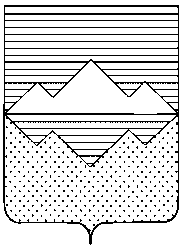 СОБРАНИЕ ДЕПУТАТОВСАТКИНСКОГО МУНИЦИПАЛЬНОГО РАЙОНАЧЕЛЯБИНСКОЙ ОБЛАСТИРЕШЕНИЕот 29 мая 2019 года №476/58г. СаткаО принятии Положения о муниципальной службе в органах местного самоуправления Саткинского муниципального районаВ соответствии с Федеральным законом от 02.03.2007 № 25-ФЗ «О муниципальной службе в Российской Федерации», Законом Челябинской области от 30.05.2007 № 144-ЗО «О регулировании муниципальной службы в Челябинской области», Уставом Саткинского муниципального района,СОБРАНИЕ ДЕПУТАТОВ САТКИНСКОГО МУНИЦИПАЛЬНОГО РАЙОНА РЕШАЕТ:1. Принять положение о муниципальной службе в органах местного самоуправления Саткинского муниципального района, согласно приложению.2. Настоящее решение опубликовать в газете «Саткинский рабочий».3. Контроль за исполнением настоящего решения возложить на комиссию по законодательству и местному самоуправлению (председатель – Е.Р. Привалова).Глава Саткинского муниципального района                                                     А.А. ГлазковПОЛОЖЕНИЕо муниципальной службе в органах местного самоуправления Саткинского муниципального районаI. Общие положения            1. Настоящее «Положение о муниципальной службе в органах местного самоуправления Саткинского муниципального района» (далее – Положение) устанавливает порядок организации и прохождения муниципальной службы в органах местного самоуправления Саткинского муниципального района и правовое положение муниципальных служащих в соответствии с действующим законодательством Российской Федерации.  2.  Настоящим Положением не определяется статус депутатов, членов выборных органов местного самоуправления, выборных должностных лиц местного самоуправления, членов избирательных комиссий муниципальных образований, действующих на постоянной основе и являющихся юридическими лицами (далее - избирательные комиссии муниципальных образований), с правом решающего голоса, поскольку указанные лица (далее - лица, замещающие муниципальные должности) не являются муниципальными служащими.3. Нанимателем для муниципального служащего является муниципальное образование «Саткинский муниципальный район», от имени которого полномочия нанимателя осуществляет представитель нанимателя (работодатель).4. Представителем нанимателя (работодателем) может быть глава муниципального образования, руководитель органа местного самоуправления, руководитель отраслевого (функционального) органа администрации Саткинского муниципального района, обладающего правами юридического лица, или иное лицо, уполномоченное исполнять обязанности представителя нанимателя (работодателя).II. Правовое регулирование муниципальной службы5. Муниципальная служба – профессиональная деятельность граждан, которая осуществляется на постоянной основе на должностях муниципальной службы, замещаемых путем заключения трудового договора.6. Правовое регулирование муниципальной службы осуществляется Конституцией Российской Федерации, Трудовым кодексом Российской Федерации, Федеральными законами от 06.10.2003 № 131-ФЗ «Об общих принципах организации местного самоуправления в Российской Федерации»,  от 02.03.2007 № 25-ФЗ «О муниципальной службе в Российской Федерации»,  от  25.12.2008 № 273-ФЗ «О противодействии коррупции», от 15.12.2001 № 166-ФЗ «О государственном пенсионном обеспечении в Российской Федерации», Указом Президента РФ от 20.09.2010 № 1141 «О перечне должностей, периоды службы (работы) в которых включаются в стаж государственной гражданской службы для назначения пенсии за выслугу лет федеральных государственных гражданских служащих», Законами Челябинской области от 30.05.2007 № 144-ЗО «О регулировании муниципальной службы в Челябинской области», от 28.06.2007 № 153-ЗО «О реестре должностей муниципальной службы в Челябинской области», от 29.01.2009 № 353-ЗО «О противодействии коррупции в Челябинской области», Уставом Саткинского муниципального района, решением Собрания депутатов Саткинского муниципального района от 26.04.2012 № 310/31 «Об утверждении реестра должностей муниципальной службы в Саткинском муниципальном районе в новой редакции», настоящим Положением.7. На муниципальных служащих распространяется действие трудового законодательства с особенностями, предусмотренными действующим законодательством Российской Федерации.III. Должности муниципальной службы.Квалификационные требования для замещения должностей муниципальной службы8. Должность муниципальной службы в Саткинском  муниципальном районе – должность в органах местного самоуправления Саткинского муниципального района, которая образуется в соответствии с Уставом Саткинского муниципального района, с установленным кругом обязанностей по обеспечению исполнения полномочий органов местного самоуправления Саткинского муниципального района.9. Должности муниципальной службы в Саткинском муниципальном районе устанавливаются реестром должностей муниципальной службы в органах местного самоуправления Саткинского  муниципального района, который представляет собой перечень наименований должностей муниципальной службы, классифицированных по органам местного самоуправления, группам и функциональным признакам должностей.Реестр должностей муниципальной службы в органах местного самоуправления Саткинского муниципального района утверждается решением Собрания депутатов  Саткинского муниципального района, в соответствии с Реестром должностей муниципальной службы в Челябинской области, утвержденным Законом Челябинской области от 28.06.2007 № 153-ЗО «О реестре должностей муниципальной службы в Челябинской области».10. Должности муниципальной службы подразделяются на следующие группы:- высшие должности муниципальной службы;- главные должности муниципальной службы;- ведущие должности муниципальной службы;- старшие должности муниципальной службы;- младшие должности муниципальной службы. 11. Соотношение должностей муниципальной службы и должностей государственной гражданской службы Челябинской области с учетом квалификационных требований к соответствующим должностям муниципальной службы и должностям государственной гражданской службы Челябинской области устанавливает Закон Челябинской области от 30.05.2007 № 144-ЗО «О регулировании муниципальной службы в Челябинской области».С учетом квалификационных требований для замещения соответствующих должностей муниципальной службы и должностей государственной гражданской службы Челябинской области устанавливается следующее соотношение должностей муниципальной службы и должностей гражданской службы Челябинской области:1) высшие должности муниципальной службы соответствуют главным должностям гражданской службы области;2) главные должности муниципальной службы соответствуют ведущим должностям гражданской службы области;3) ведущие должности муниципальной службы соответствуют старшим должностям гражданской службы области;4) старшие и младшие должности муниципальной службы соответствуют младшим должностям гражданской службы области.12. Для замещения должностей муниципальной службы квалификационные требования предъявляются к уровню профессионального образования, стажу муниципальной службы или работы по специальности, направлению подготовки, знаниям и умениям, необходимым для исполнения должностных обязанностей, а также при наличии соответствующего решения представителя нанимателя (работодателя) - к специальности, направлению подготовки.13. Квалификационные требования к уровню профессионального образования, стажу муниципальной службы или стажу работы по специальности, направлению подготовки, необходимым для замещения должностей муниципальной службы, устанавливаются настоящим Положением на основе квалификационных требований для замещения должностей муниципальной службы.14. Типовые квалификационные требования для замещения:1) высших и главных должностей муниципальной службы – высшее профессиональное образование, а также стаж муниципальной службы не менее трех лет или стаж работы по специальности, направлению подготовки не менее трех лет;2) ведущих и старших должностей муниципальной службы – среднее профессиональное образование и стаж работы по специальности, направлению подготовки не менее 5 лет или высшее профессиональное образование;3) младших должностей муниципальной службы – среднее профессиональное образование.Для лиц,  имеющих дипломы специалиста или магистра с отличием, в течение трех лет с даты выдачи указанных дипломов, устанавливается квалификационное требование к стажу муниципальной службы или стажу работы по специальности, направлению подготовки,  для замещения должностей муниципальной службы главной группы,  не менее одного года стажа муниципальной службы или стажа работы по специальности.IV. Классные чины муниципальных служащих15. Классные чины присваиваются муниципальным служащим в соответствии с замещаемой должностью муниципальной службы в пределах группы должностей муниципальной службы и указывают на соответствие уровня профессиональной подготовки муниципальных служащих квалификационным требованиям для замещения должностей муниципальной службы. 16. Муниципальным служащим, соответствующим квалификационным требованиям, предъявляемым к должностям муниципальной службы, присваиваются следующие классные чины:1) действительный муниципальный советник 1,2,3 класса – муниципальным служащим, замещающим высшие должности муниципальной службы;2) муниципальный советник 1,2,3 класса – муниципальным служащим, замещающим главные должности муниципальной службы;3) советник муниципального образования 1,2 класса – муниципальным служащим, замещающим ведущие должности муниципальной службы;4) советник муниципальной службы 1,2 класса – муниципальным служащим, замещающим старшие должности муниципальной службы;5) референт муниципальной службы – муниципальным служащим, замещающим младшие должности муниципальной службы.Классные чины присваиваются муниципальным служащим персонально с соблюдением последовательности от 3 (2) до 1 класса, в соответствии с замещаемой должностью муниципальной службы в пределах группы должностей, а также с учетом продолжительности муниципальной службы в предыдущем квалификационном разряде (не ранее 6 месяцев).17. Классный чин может быть первым или очередным. Первый классный чин присваивается муниципальному служащему, не имеющему классного чина, по истечению одного месяца со дня его поступления на муниципальную службу, а в случае наличия в трудовом договоре условия об испытании после завершения испытания. Очередные классные чины присваиваются муниципальному служащему по истечении двух лет прохождения муниципальной службы в предыдущем классном чине.Органы местного самоуправления вправе муниципальным правовым актом установить сдачу муниципальными служащими квалификационного экзамена в качестве обязательного условия для присвоения очередного классного чина.В качестве меры поощрения муниципальному служащему может присваиваться очередной классный чин на одну степень выше в пределах одной группы должностей.Классный чин может присваиваться муниципальному служащему без соблюдения последовательности и без учета продолжительности муниципальной службы в предыдущем классном чине, в случае его назначения на должность муниципальной службы, которая относится к более высокой группе должностей муниципальной службы, чем замещаемая им ранее.18. По решению руководителя структурного подразделения администрации Саткинского муниципального района, обладающего правами юридического лица, руководителя органа местного самоуправления Саткинского муниципального района для муниципального служащего, которому присваивается очередной классный чин, проводится квалификационный экзамен. Квалификационный экзамен проводится в следующих случаях:1) при несогласии муниципального служащего с решением представителя нанимателя (руководителя) не присваивать очередной классный чин в связи с отсутствием положительной оценки его профессиональной деятельности;2) по заявлению муниципального служащего о досрочном присвоении очередного классного чина. При этом срок пребывания муниципального служащего в классном чине не может быть менее шести месяцев;3) если сдача муниципальным служащим квалификационного экзамена является обязательным условием для присвоения ему очередного классного чина в соответствии с муниципальным правовым актом Саткинского муниципального района.Для проведения квалификационного экзамена создается квалификационная комиссия.19. Порядок создания квалификационной комиссии для проведения квалификационного экзамена, порядок проведения квалификационного экзамена, процедура присвоения классных чинов муниципальным служащим определяются муниципальными правовыми актами органа местного самоуправления Саткинского муниципального района.20. Ранее присвоенный муниципальному служащему квалификационный разряд является соответствующим классному чину муниципального служащего.21. Решение о присвоении классного чина муниципальному служащему оформляется правовым актом представителя нанимателя (работодателя) в соответствии с муниципальным правовым актом органа местного самоуправления Саткинского муниципального района, устанавливающим порядок проведения квалификационного экзамена, процедуру присвоения классных чинов муниципальным служащим.22. Присвоенный классный чин сохраняется за муниципальным служащим при освобождении его от замещаемой должности муниципальной службы, увольнении с муниципальной службы, а также при поступлении на муниципальную службу вновь.23. Порядок присвоения и сохранения классных чинов муниципальным служащим Саткинского муниципального района утверждается муниципальным правовым актом органа местного самоуправления Саткинского муниципального района в соответствии с Федеральным законом от 02.03.2007 № 25-ФЗ «О муниципальной службе в Российской Федерации», законом Челябинской области от 30.05.2007 «О регулировании муниципальной службы в Челябинской области».V. Правовое положение (статус) муниципального служащего24. Муниципальным служащим является гражданин, исполняющий в порядке, определенном муниципальными правовыми актами Саткинского муниципального района, в соответствии с федеральными законами и законами Челябинской области, обязанности по должности муниципальной службы за денежное содержание, выплачиваемое за счет средств бюджета Саткинского муниципального района.25.  Лица, исполняющие обязанности по техническому обеспечению деятельности органов местного самоуправления Саткинского муниципального района, не замещают должности муниципальной службы и не являются муниципальными служащими.26.  Муниципальный служащий имеет права, установленные Федеральным законом от 02.03.2007 № 25-ФЗ «О муниципальной службе в Российской Федерации», Законом Челябинской области от 26.07.2007 № 153-ЗО «О регулировании муниципальной службы в Челябинской области», настоящим Положением.27. Муниципальный служащий должен соблюдать ограничения, выполнять обязательства, не нарушать запреты, которые установлены Федеральным законом от 02.03.2007 № 25-ФЗ «О муниципальной службе в Российской Федерации», а так же Законом Челябинской области от 26.07.2007 № 153-ЗО «О регулировании муниципальной службы в Челябинской области», Федеральным законом от 25.12.2008 № 273-ФЗ «О противодействии коррупции», настоящим Положением.VI. Урегулирование конфликта интересов на муниципальной службе28. Под конфликтом интересов в настоящем Положении понимается ситуация, при которой личная заинтересованность (прямая или косвенная) муниципального служащего, замещающего должность, замещение которой предусматривает обязанность принимать меры по предотвращению и урегулированию конфликта интересов, влияет или может повлиять на надлежащее, объективное и беспристрастное исполнение им должностных (служебных) обязанностей (осуществление полномочий) и при которой возникает или может возникнуть противоречие между личной заинтересованностью муниципального служащего и законными интересами граждан, организаций, общества, Российской Федерации, Челябинской области, Саткинского муниципального района, способное привести к причинению вреда этим законным интересам граждан, организаций, общества, Российской Федерации, Челябинской области, Саткинского муниципального района.Под личной заинтересованностью понимается возможность получения доходов в виде денег, иного имущества, в том числе имущественных прав,  услуг имущественного характера, результатов выполненных работ или каких-либо выгод (преимуществ) муниципальным служащим и (или) состоящими с ним в близком родстве или свойстве лицами (родителями, супругами, детьми, братьями, сестрами, а также братьями, сестрами, родителями, детьми супругов и супругами детей), гражданами или организациями, с которыми муниципальный служащий и (или) лица, состоящими с ним в близком родстве или свойстве, связаны имущественными, корпоративными или иными близкими отношениями.29. В соответствии с Федеральным законом от 25.12.2008 № 273-ФЗ «О противодействии коррупции» муниципальный служащий обязан принимать меры по недопущению любой возможности возникновения конфликта интересов. Муниципальный служащий обязан уведомить в порядке, определенном представителем нанимателя (работодателем). Порядок уведомления муниципальным служащим о фактах обращения в целях склонения к совершению коррупционных правонарушений устанавливается муниципальными правовыми актами органов местного самоуправления Саткинского муниципального района.30. Для обеспечения соблюдения муниципальными служащими общих принципов служебного поведения и урегулирования конфликта интересов в органах местного самоуправления Саткинского муниципального района создаются комиссии по соблюдению требований к служебному поведению муниципальных служащих и урегулировании конфликта интересов в порядке, определяемом нормативными правовыми актами Челябинской области и муниципальными правовыми актами органов местного самоуправления Саткинского муниципального района.VII.  Требования к служебному поведению муниципального служащего31. Муниципальный служащий обязан:1) исполнять должностные обязанности добросовестно, на высоком профессиональном уровне;2) обеспечивать равное, беспристрастное отношение ко всем физическим и юридическим лицам и организациям, не оказывать предпочтение каким-либо общественным или религиозным объединениям, профессиональным или социальным группам, гражданам и организациям и не допускать предвзятости в отношении таких объединений, групп, организаций и граждан;3) не совершать действия, связанные с влиянием каких-либо личных, имущественных (финансовых) и иных интересов, препятствующих добросовестному исполнению должностных обязанностей;4) соблюдать нейтральность, исключающую возможность влияния на свою профессиональную служебную деятельность решений политических партий, других общественных и религиозных объединений и иных организаций;5) проявлять корректность в обращении с гражданами;6) проявлять уважение к нравственным обычаям и традициям народов Российской Федерации;7) учитывать культурные и иные особенности различных этнических и социальных групп, а также конфессий;8) способствовать межнациональному и межконфессиональному согласию;9) не допускать конфликтных ситуаций, способных нанести ущерб его репутации или авторитету муниципального органа.32. Муниципальный служащий, являющийся руководителем, обязан не допускать случаи принуждения муниципальных служащих к участию в деятельности политических партий, других общественных и религиозных объединений.VIII. Предоставление сведений о доходах, расходах, об имуществе и обязательствах имущественного характера33. Граждане, претендующие на замещение должностей муниципальной службы, а также муниципальные служащие, замещающие указанные в соответствующем перечне должности, обязаны представлять представителю нанимателя (работодателю), сведения о своих доходах, расходах, об имуществе и обязательствах имущественного характера, а также сведения о доходах, об имуществе и обязательствах имущественного характера своих супруги (супруга) и несовершеннолетних детей. Указанные сведения предоставляются в порядке, утвержденном муниципальными правовыми актами органов местного самоуправления Саткинского муниципального района.34. Контроль за соответствием расходов муниципального служащего, его супруги (супруга) и несовершеннолетних детей их доходам осуществляется в порядке, предусмотренном Федеральным законом «О противодействии коррупции» и Федеральным законом «О контроле за соответствием расходов лиц, замещающих государственные должности, и иных лиц их доходам», нормативными правовыми актами Президента Российской Федерации, законами и иными нормативными правовыми актами Челябинской области, муниципальными правовыми актами Саткинского муниципального района.35. Сведения о доходах, расходах, об имуществе и обязательствах имущественного характера, представляемые муниципальным служащим, являются сведениями конфиденциального характера, если федеральными законами они не отнесены к сведениям, составляющим государственную и иную охраняемую федеральными законами тайну.36. Не допускается использование сведений о доходах, расходах, об имуществе и обязательствах имущественного характера для установления или определения платежеспособности муниципального служащего, его супруги (супруга) и несовершеннолетних детей для сбора в прямой или косвенной форме пожертвований (взносов) в фонды религиозных или других общественных объединений, иных организаций, а также физических лиц.37. Лица, виновные в разглашении сведений о доходах, расходах, об имуществе и обязательствах имущественного характера муниципальных служащих или в использовании этих сведений в целях, не предусмотренных законодательством Российской Федерации, несут ответственность в соответствии с законодательством Российской Федерации.38. Непредставление муниципальным служащим сведений о своих доходах, расходах, об имуществе и обязательствах имущественного характера, а также о доходах, расходах, об имуществе и обязательствах имущественного характера своих супруги (супруга) и несовершеннолетних детей в случае, если представление таких сведений обязательно, либо представление заведомо недостоверных или неполных сведений является правонарушением, влекущим увольнение муниципального служащего с муниципальной службы.39. Проверка достоверности и полноты сведений о доходах, расходах, об имуществе и обязательствах имущественного характера, представляемых гражданами, претендующими на замещение должностей муниципальной службы, муниципальными служащими, замещающими должности, включенные в соответствующий перечень, достоверности и полноты сведений о доходах, расходах, об имуществе и обязательствах имущественного характера, представляемых муниципальными служащими, замещающими указанные должности, достоверности и полноты сведений, представляемых гражданами при поступлении на муниципальную службу в соответствии с нормативными правовыми актами Российской Федерации, соблюдения муниципальными служащими ограничений и запретов, требований о предотвращении или об урегулировании конфликта интересов, исполнения ими обязанностей, установленных Федеральным законом «О противодействии коррупции» и другими нормативными правовыми актами Российской Федерации, осуществляется в порядке, утвержденном муниципальным правовым актом органа местного самоуправления Саткинского муниципального района.40. Запросы о представлении сведений, составляющих банковскую, налоговую или иную охраняемую законом тайну, запросы в правоохранительные органы о проведении оперативно-розыскных мероприятий в отношении граждан, претендующих на замещение должностей муниципальной службы, включенных в соответствующий перечень, муниципальных служащих, замещающих указанные должности, супруг (супругов) и несовершеннолетних детей таких граждан и муниципальных служащих в интересах муниципальных органов направляются высшими должностными лицами Челябинской области (руководителями высших исполнительных органов государственной власти Челябинской области) в порядке, определяемом нормативными правовыми актами Российской Федерации.XI. Предоставление сведений о размещении информации в информационно-телекоммуникационной сети «Интернет»41. Сведения об адресах сайтов и (или) страниц сайтов в информационно-телекоммуникационной сети «Интернет», на которых гражданин, претендующий на замещение должности муниципальной службы, муниципальный служащий размещали общедоступную информацию, а также данные, позволяющие их идентифицировать, представителю нанимателя представляют:1) гражданин, претендующий на замещение должности муниципальной службы, - при поступлении на службу за три календарных года, предшествующих году поступления на муниципальную службу;2) муниципальный служащий - ежегодно за календарный год, предшествующий году представления указанной информации, за исключением случаев размещения общедоступной информации в рамках исполнения должностных обязанностей муниципального служащего.42. Сведения об адресах сайтов и (или) страниц сайтов в информационно-телекоммуникационной сети «Интернет», на которых размещали общедоступную информацию, а также данные, позволяющие их идентифицировать представляются гражданами, претендующими на замещение должности муниципальной службы, при поступлении на муниципальную службу, а муниципальными служащими - не позднее 1 апреля года, следующего за отчетным. Сведения представляются по форме, установленной Правительством Российской Федерации.43. По решению представителя нанимателя уполномоченные им муниципальные служащие осуществляют обработку общедоступной информации, размещенной претендентами на замещение должности муниципальной службы и муниципальными служащими в информационно-телекоммуникационной сети «Интернет», а также проверку достоверности и полноты сведений, об адресах сайтов и (или) страниц сайтов в информационно-телекоммуникационной сети «Интернет», на которых размещали общедоступную информацию,  представленных муниципальными служащими.X. Поступление на муниципальную службу Саткинского муниципального района44. На муниципальную службу вправе поступить граждане, достигшие возраста 18 лет, владеющие государственным языком Российской Федерации и соответствующие квалификационным требованиям, установленным в настоящем Положении, при отсутствии ограничений, предусмотренных Федеральным законом от 02.03.2007 № 25-ФЗ «О муниципальной службе в Российской Федерации».45. При поступлении на муниципальную службу,  а также при ее прохождении не допускается установление каких бы то ни было прямых или косвенных ограничений или преимуществ в зависимости от пола, расы, национальности, происхождения, имущественного и должностного положения, места жительства, отношении к религии, убеждений, принадлежности к общественным объединениям, а также от других обстоятельств, не связанных с профессиональными и деловыми качествами муниципального служащего.46. При поступлении на муниципальную службу гражданин представляет:1) заявление с просьбой о поступлении на муниципальную службу и замещение должности муниципальной службы на имя представителя нанимателя (работодателя);2) собственноручно заполненную и подписанную анкету по установленной форме;3) паспорт;4) трудовую книжку, за исключением случаев, когда трудовой договор (контракт) заключается впервые;5) документ об образовании;6) страховое свидетельство обязательного пенсионного страхования, за исключением случаев, когда трудовой договор (контракт) заключается впервые;7) свидетельство о постановке физического лица на учет в налоговый орган по месту жительства на территории Российской Федерации;8) документ воинского учета – для граждан, пребывающих в запасе, и лиц, подлежащих призыву на военную службу;9) заключение медицинской организации об отсутствии заболевания, препятствующего поступлению на муниципальную службу;10) сведения о доходах за год, предшествующий году поступления на муниципальную службу, об имуществе и обязательствах имущественного характера на 1 число месяца, предшествующего месяцу поступления на муниципальную службу;11) сведения о размещении информации в информационно-телекоммуникационной сети «Интернет»;12) иные документы, предусмотренные федеральными законами, указами Президента Российской Федерации, постановлениями Правительства Российской Федерации, нормативно-правовыми актами Челябинской области. 47. Сведения представленные в соответствии с пунктом 46 настоящего Положения гражданином при поступлении на муниципальную службу, могут подвергаться проверке в порядке, установленном нормативно-правовыми актами Российской Федерации.48. В случае установления в процессе проверки, предусмотренной пунктом 47 настоящего Положения, обстоятельств, препятствующих поступлению гражданина на муниципальную службу, указанный гражданин информируется в письменной форме о причинах отказа в поступлении на муниципальную службу.49. Поступление гражданина на муниципальную службу осуществляется в результате назначения на должность муниципальной службы на условиях трудового договора в соответствии с трудовым законодательством с учетом особенностей предусмотренных настоящим Положением, и оформляется распоряжением (приказом) представителя нанимателя (работодателя) о назначении на должность муниципальной службы.50. Сторонами трудового договора при поступлении на муниципальную службу являются представитель нанимателя (работодатель) и муниципальный служащий.51. При замещении должности муниципальной службы в Саткинском муниципальном районе заключению трудового договора может предшествовать конкурс, в ходе которого осуществляется оценка профессионального уровня претендентов на замещение должностей муниципальной службы, их соответствия установленным квалификационным требованиям к должности муниципальной службы.52. Порядок проведения конкурса на замещение должности муниципальной службы в органах местного самоуправления утверждается решением Собрания депутатов Саткинского муниципального района.53. Представитель нанимателя (работодатель) заключает трудовой договор и назначает на должность муниципальной службы одного из кандидатов, отобранных конкурсной комиссией по результатам конкурса на замещение должности муниципальной службы.XI. Аттестация муниципальных служащих54. Аттестация муниципального служащего проводится в целях определения его соответствия замещаемой должности муниципальной службы, Аттестация муниципального служащего проводится один раз в три года.Аттестации не подлежат следующие муниципальные служащие:1) замещающие должности муниципальной службы менее одного года;2) достигшие возраста 60 лет;3) беременные женщины;4) находящиеся в отпуске по беременности и родам или в отпуске по уходу за ребенком до достижения им возраста трех лет. Аттестация указанных муниципальных служащих возможна не ранее чем через один год после выхода из отпуска;5) замещающие должности муниципальной службы на основании срочного трудового договора (контракта).По результатам аттестации муниципального служащего аттестационная комиссия выносит решение о том, соответствует муниципальный служащий замещаемой должности муниципальной службы или не соответствует.  Аттестационная комиссия может давать рекомендации о поощрении отдельных муниципальных служащих за достигнутые им успехи в работе, в том числе о повышении их в должности, а в случае необходимости рекомендовать об улучшении деятельности аттестуемых муниципальных служащих. Результаты аттестации сообщаются аттестованным муниципальным служащим непосредственно после проведения итогов голосования. Материалы аттестации передаются представителю нанимателя (работодателя).По результатам аттестации представитель нанимателя (работодатель) принимает решение о поощрении отдельных муниципальных служащих за достигнутые ими успехи в работе или в срок не более одного месяца со дня аттестации о понижении муниципального служащего в должности с его согласия. По результатам аттестации комиссия может давать рекомендации о направлении отдельных муниципальных служащих на повышение квалификации.В случае несогласия муниципального служащего с понижением в должности или невозможности перевода с его согласия на другую должность муниципальной службы представитель нанимателя (работодатель) может в срок не более одного месяца со дня аттестации уволить его с муниципальной службы в связи с несоответствием замещаемой должности вследствие недостаточной квалификации, подтвержденной результатами аттестации. По истечении указанного срока увольнение муниципального служащего или понижение его в должности по результатам данной аттестации не допускается.Муниципальный служащий вправе обжаловать результаты аттестации в судебном порядке.Положение о проведении аттестации муниципальных служащих утверждается муниципальным правовым актом органа местного самоуправления, принятым в соответствии с типовым положением о проведении аттестации муниципальных служащих, утвержденным Законом Челябинской области от 30.05.2007 № 142-ЗО «Об утверждении Типового положения о проведении аттестации муниципальных служащих в Челябинской области».XII. Основания для расторжения договора с муниципальным служащим55. Помимо оснований для расторжения трудового договора, предусмотренных Трудовым кодексом Российской Федерации, трудовой договор с муниципальным служащим может быть также расторгнут по инициативе представителя нанимателя (работодателя) в случае:1) достижения предельного возраста, установленного для замещения должности муниципальной службы;2) прекращения гражданства Российской Федерации, прекращения гражданства иностранного государства – участника международного договора Российской Федерации, в соответствии с которым иностранный гражданин имеет право находиться на муниципальной службе, приобретения им гражданства иностранного государства либо получения им вида на жительство или иного документа, подтверждающего право на постоянное проживание гражданине Российской Федерации на территории иностранного государства, не являющегося участником международного договора Российской Федерации, имеющий гражданство иностранного государства, имеет право находиться на муниципальной службе;3) несоблюдение ограничений и запретов, связанных с муниципальной службой и установленных пунктами 27, 31, 48 настоящего Положения;4) применение административного наказания в виде дисквалификации.Допускается продление срока нахождения на муниципальной службе муниципальных служащих, достигших предельного возраста, установленного для замещения должности муниципальной службы. Однократное продление срока нахождения на муниципальной службе муниципального служащего допускается не более чем на год.XIII. Рабочее (служебное) время и время отдыха56. Рабочее (служебное) время муниципальных служащих регулируется в соответствии с трудовым законодательством, Правилами внутреннего трудового распорядка и условиями Трудового договора.57. Муниципальному служащему предоставляется ежегодный оплачиваемый отпуск с сохранением замещаемой должности муниципальной службы и денежного содержания, размер которого определяется в порядке, установленном трудовым законодательством для исчисления средней заработной платы.Ежегодный оплачиваемый отпуск муниципального служащего состоит из основного оплачиваемого отпуска и дополнительных оплачиваемых отпусков.Ежегодный основной  оплачиваемый отпуск предоставляется муниципальному служащему продолжительностью 30 календарных дней.Муниципальному служащему в соответствии с и законом Челябинской области от 30.05.2007 № 144-ЗО «О регулировании муниципальной службы в Челябинской области» предоставляется ежегодный дополнительный оплачиваемый отпуск за выслугу лет (далее – отпуск за выслугу лет), продолжительность которого исчисляется из расчета один день за каждый год стажа муниципальной службы, но не более 10 календарных дней.Муниципальным служащим, для которых установлен ненормированный служебный день, предоставляется ежегодный дополнительный оплачиваемый отпуск за ненормированный служебный день продолжительностью три календарных дня.Муниципальному служащему по его письменному заявлению решением представителя нанимателя  (работодателя) может представляться отпуск без сохранения денежного содержания продолжительностью не более одного года.XIV. Оплата труда муниципального служащего58. Оплата труда муниципального служащего производиться в виде денежного содержания, которое состоит из должностного оклада муниципального служащего в соответствии с замещаемой им должностью муниципальной службы (далее – должностной оклад), а также ежемесячных иных дополнительных выплат, определяемых законом Челябинской области.Размер должностного оклада, а также размер ежемесячных и иных  дополнительных выплат и порядок их осуществления муниципальным служащим устанавливается решением Собрания депутатов Саткинского муниципального района об оплате труда главы муниципального образования, депутатов представительных органов муниципального образования, осуществляющих свои полномочия на постоянной основе, муниципальных служащих в новой редакции, в соответствии с законодательством Российской Федерации и законодательством Челябинской области.XV. Гарантии, предоставляемые муниципальному служащему. Стаж муниципальной службы59. Муниципальному служащему предоставляются гарантии в соответствии со ст. 23 Федерального закона от 02.03.2007 № 25-ФЗ «О муниципальной службе в Российской Федерации».60. В области пенсионного обеспечения на муниципального служащего в полном объеме распространяются права государственного гражданского служащего, установленные федеральными законами и Законом Челябинской области "О регулировании государственной гражданской службы Челябинской области".61. Определение размера государственной пенсии муниципального служащего осуществляется в соответствии с установленным статьей 5 Закона Челябинской области «О регулировании муниципальной службы в Челябинской области» соотношением должностей муниципальной службы и должностей гражданской службы Челябинской области. Максимальный размер государственной пенсии муниципального служащего не может превышать максимальный размер государственной пенсии государственного гражданского служащего Челябинской области по соответствующей должности гражданской службы Челябинской области.62. В случае смерти муниципального служащего, связанной с исполнением им должностных обязанностей, в том числе наступившей после увольнения его с муниципальной службы, члены семьи умершего имеют право на получение пенсии по случаю потери кормильца в порядке, определяемом федеральными законами.63.  Муниципальный служащий имеет право на пенсию за выслугу лет в соответствии с Федеральными законами от 02.03.2007 № 25-ФЗ «О муниципальной службе в Российской Федерации», от 15.12.2001 № 166-ФЗ «О государственном пенсионном обеспечении в Российской Федерации», законом Челябинской области от 30.05.2007 № 144-ЗО «О регулировании муниципальной службы в Челябинской области», Постановлением Губернатора Челябинской области от 24.03.2010 № 100 «О пенсионном обеспечении лиц, замещавших государственные должности Челябинской области, должности государственной гражданской службы Челябинской области и должность высшего должностного лица Челябинской области, и признании утратившими силу постановлений Губернатора Челябинской области».64. Стаж (общую продолжительность) муниципальной службы муниципального служащего, дающий право на получение надбавки к должностному окладу за выслугу лет, дополнительного оплачиваемого отпуска и пенсии за выслугу лет включает в себя время работы на:1) должностях муниципальной службы (муниципальных должностях муниципальной службы);2) муниципальных должностях;3) государственных должностях Российской Федерации и государственных должностях субъектов Российской Федерации;4) должностях государственной гражданской службы, воинских должностях и должностей федеральной государственной службы иных видов;5) иных должностях в соответствии с федеральными законами.Порядок исчисления стажа муниципальной службы и зачета в него иных периодов трудовой деятельности помимо указанных в подпунктах 1-5 настоящего пункта устанавливается законом Челябинской области от 30.05.2007 № 144-ЗО «О регулировании муниципальной службы в Челябинской области» и Положением о назначении и выплате пенсии за выслугу лет лицам, замещающих муниципальные должности Саткинского муниципального района, утвержденного решением Собрания депутатов Саткинского муниципального района.XVI. Поощрения муниципального служащего. Дисциплинарная ответственность муниципального служащего65. За успешное и добросовестное исполнение муниципальными служащими своих должностных обязанностей, продолжительную и безупречную службу применяются следующие виды поощрения и награждения, установленные решением Собрания депутатов Саткинского муниципального района в соответствии с федеральными законами, законами Челябинской области и нормативно - правовыми актами органов местного самоуправления:1) объявлении благодарности;2) награждение Благодарственным письмом или Почетной грамотой с выплатой единовременного поощрения.Руководители органов местного самоуправления Саткинского муниципального района вправе самостоятельно принять решение о поощрении любого муниципального служащего, проходящего муниципальную службу в Саткинском муниципальном районе.Решение о поощрении или награждении муниципального служащего либо представление к поощрению иди награждению принимается представителем нанимателя (работодателя).За безупречную и эффективную службу муниципальный служащий может быть представлен к награде Российской Федерации, награде Челябинской области или награде Саткинского муниципального района в порядке, установленном законодательством и нормативными актами Саткинского муниципального района.66. За совершение дисциплинарного поступка – неисполнение или ненадлежащего  исполнения муниципальным служащим по его вине возложенных на него служебных обязанностей – представитель нанимателя (работодателя) имеет право применить следующие дисциплинарные взыскания:1) замечание;2) выговор;3) увольнение с муниципальной службы по соответствующим основаниям.Муниципальный служащий, допустивший дисциплинарный проступок, может быть временно (но не более чем на один месяц), до решения вопроса о его дисциплинарной ответственности, отстранен от исполнения должностных обязанностей с сохранением денежного содержания. Отстранение муниципального служащего от исполнения должностных обязанностей в этом случае производится распоряжением (приказом) представителя нанимателя (работодателя).Порядок применения и снятия дисциплинарных взысканий определяется трудовым законодательством.67. За несоблюдение муниципальным служащим ограничений и запретов, требований о предотвращении или об урегулировании конфликта интересов и неисполнение обязанностей, установленных в целях противодействия коррупции Федеральным законом от 25.12.2008 № 273-ФЗ «О противодействии коррупции» налагаются взыскания, предусмотренные пунктом 66 настоящего Положения.Муниципальный служащий подлежит увольнению с муниципальной службы в связи с утратой доверия в случаях совершения правонарушений, установленных статьей 14.1 Федерального закона от 02.03.2007 № 25-ФЗ «О муниципальной службе в Российской Федерации» и пунктом 38 настоящего Положения.Взыскания, предусмотренные статьей 14.1 Федерального закона от 02.03.2007 № 25-ФЗ «О муниципальной службе в Российской Федерации», пунктами 38, 66 настоящего Положения, применяются представителем нанимателя (работодателя) в порядке, установленном нормативными правовыми актами Челябинской области и (или)   муниципальными правовыми актами органов местного самоуправления на основании:1) доклада о результатах проверки, проведенной подразделением кадровой службы или ответственного лица за профилактику коррупционных правонарушений  соответствующего  органа местного самоуправления по профилактике коррупционных и иных правонарушений;2) рекомендации комиссии по соблюдению требований к служебному поведению муниципальных служащих и урегулированию конфликта интересов в случае, если доклад о результатах проверки направлялся в комиссию;3) объяснений муниципального служащего;4) иных материалов.При применении взысканий,  предусмотренных статьей 14.1 Федерального закона от 02.03.2007 № 25-ФЗ «О муниципальной службе в Российской Федерации», пунктами 38, 66 настоящего Положения, учитываются характер совершенного муниципальным служащим коррупционного правонарушения, его тяжесть, обстоятельства, при которых оно совершено, соблюдение муниципальным служащим других ограничений и запретов, требований о предотвращении или об урегулировании конфликта интересов и исполнение им обязанностей, установленных в целях противодействия коррупции, а также предшествующие результаты исполнения муниципальным служащим своих должностных обязанностей.В акте о применении к муниципальному служащему взыскания в случае совершения им коррупционного правонарушения в качестве основания применения взыскания указывается часть 2 настоящего пункта.XVII. Кадровая работа в органах местного самоуправления Саткинского муниципального района68. Кадровая работа в органах местного самоуправления Саткинского муниципального района включает в себя:1) формирование кадрового состава для замещения должностей муниципальной службы;2) подготовку предложений о реализации положений законодательства о муниципальной службе и внесение указанных предложений представителю нанимателя (работодателю);3) организацию подготовки проектов муниципальных правовых актов, связанных с поступлением на муниципальную службу, ее прохождением, заключением трудового договора (контракта), назначением на должность муниципальной службы, освобождение от замещаемой должности муниципальной службы, увольнением муниципального служащего с муниципальной службы и выходом его на пенсию, и оформлением соответствующих документов;4) ведение трудовых книжек муниципальных служащих;5) ведение личных дел муниципальных служащих;6) ведение реестра муниципальных служащих в муниципальном образовании;7) проведение конкурса на замещение вакантных должностей муниципальной службы и включение муниципальных служащих в резерв;8) проведение аттестации муниципальных служащих;9) организацию работы с кадровым резервом и его эффективное использование;10) организацию проверки достоверности представляемых гражданином персональных данных и иных сведений при поступлении на муниципальную службу;11) организацию проверки сведений о доходах, расходах, об имуществе и обязательствах имущественного характера муниципальных служащих, а также соблюдение связанных с муниципальной службой ограничений, которые установлены настоящим Положением;12) консультирование муниципальных служащих по правовым и иным вопросам муниципальной службы;13)  оформление и выдачу служебных удостоверений муниципальных служащих;14) решение иных вопросов кадровой работы, определяемых трудовым законодательством, законами Челябинской области и нормативными правовыми актами органов местного самоуправления Саткинского муниципального района.69. В целях формирования высококвалифицированного кадрового состава муниципальной службы органы местного самоуправления могут осуществлять организацию подготовки граждан для муниципальной службы на договорной основе в соответствии с законодательством Российской Федерации об образовании и с учетом положения статьи 28.1 Федерального закона от 02.03.2007 № 25-ФЗ «О муниципальной службе в Российской Федерации».XVIII. Персональные данные муниципального служащего70. Персональные данные муниципального служащего – информация, необходимая представителю нанимателя (работодателю) в связи с исполнением муниципальным служащим обязанностей по замещаемой должности муниципальной службы и касающееся конкретного муниципального служащего. Персональные данные муниципального служащего подлежат обработке (получение, хранение, комбинирование, передача и иное использование) в соответствии с законодательством Российской Федерации в области персональных данных с особенностями, предусмотренными главой 14 Трудового кодекса Российской Федерации, муниципальными правовыми актами органов мастного самоуправления Саткинского муниципального района.XIX. Порядок ведения личного дела муниципального служащего71. На муниципального служащего заводится личное дело, к которому приобщаются документы, связанные с его поступлением на муниципальную службу, ее прохождением и увольнением с муниципальной службы.Личное дело муниципального служащего хранится в течение 10 лет. При увольнении муниципального служащего с муниципальной должности его личное дело хранится в архиве органа местного самоуправления, избирательной комиссии муниципального образования по последнему месту муниципальной службы.При ликвидации органа местного самоуправления, избирательной комиссии муниципального образования, в котором муниципальный служащий замещал должность муниципальной службы, его личное дело  передается на хранение в орган местного самоуправления, избирательную комиссию муниципального образования, которым переданы функции ликвидированного органа местного самоуправления, избирательной комиссии муниципального образования, или их правопреемникам.Ведение личного дела муниципального служащего осуществляется в порядке, установленном для ведения личного дела государственного гражданского служащего.Если гражданин, личное дело которого хранится кадровой службой муниципального органа, поступает на муниципальную или гражданскую службу вновь, его личное дело подлежит передаче указанной выше кадровой службой в муниципальный или государственный орган по месту замещения должности муниципальной или государственной службы. XX. Реестр муниципальных служащих в Саткинском муниципальном районе72. В Саткинском муниципальном районе ведется Реестр муниципальных служащих Саткинского муниципального района (далее – Реестр муниципальных служащих). Порядок ведения Реестра муниципальных служащих утверждается решением Собрания депутатов Саткинского муниципального района.Муниципальный служащий, уволенный с муниципальной службы, исключается из Реестра муниципальных служащих в день увольнения.В случае смерти (гибели) муниципального служащего либо признания муниципального служащего безвестно отсутствующим или объявления его умершим решением суда, вступившим в законную силу, муниципальный служащий исключается из Реестра муниципальных служащих в день, следующим за днем смерти (гибели) или днем вступления в законную силу решения суда.XXI. Приоритетные направления формирования кадрового состава муниципальной службы. Кадровый резерв муниципальной службы73. Приоритетными направлениями формирования кадрового состава муниципальной службы являются:1) назначение на должности муниципальной службы высококвалифицированных специалистов с учетом их профессиональных качеств и компетентности;2) содействие продвижению по службе муниципальных служащих;3) подготовка кадров для муниципальной службы и дополнительное профессиональное образование муниципальных служащих;4) создание кадрового резерва и его эффективное использование;5) оценка результатов работы муниципальных служащих посредством проведения аттестации;6) применение современных технологий подбора кадров при поступлении граждан на муниципальную службу и работы с кадрами при ее прохождении.74. В Саткинском муниципальном районе в соответствии с муниципальными правовыми актами может создаваться кадровый резерв для замещения вакантных должностей муниципальной службы.XXII. Финансирование муниципальной службы75. Финансовое и материально-техническое обеспечение муниципальных служащих является расходным обязательством Саткинского муниципального района и осуществляется за счет средств бюджета Саткинского муниципального района.XXIII. Заключительные положения76. В случае если в результате внесения изменений в законодательство настоящее Положение вступит с ним в противоречие, до внесения изменений в Положение оно действует в части, не противоречащей действующему законодательству.77. Все изменения в данное Положение принимаются решением Собрания депутатов Саткинского муниципального района.Приложение  к решению Собрания депутатов  Саткинского муниципального районаот  29.05.2019г. №476/58